  Log Sheet 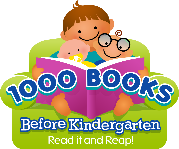 Name: _____________________________________Books: ______________ to ______________From Dates: _______________ to ________________